Група: МШ-23Предмет: Фізична культура Урок № 54        Дата:  20.03.2020Модуль: ФутболПеред початком заняття потрібно заміряти пульс(ЧСС) За 10 сек. × 6 = 80-90 уд./хвКомплекс спеціальних бігових вправ https://www.youtube.com/watch?v=tz2TOMqE8YQ1. Біг з приставними кроками.(ліва права сторона) 2. Біг з високим підніманням колін – 2 по 15м. 3. Біг із закиданням п’яток на зад. 2 по 15м. 4. Біг на прямих ногах руки на пояс. 2 по 15м. 5. Оленячий біг. 2 по 15. 6. Біг з прискореннями. 3 по 15м. 7. Ходьба в присяді поєднані з бігом. 2 по 15м 8. Стрибки в поєднанні з бігом. 2 по 15 м. 9. Біг-прискорення  3 по 15 м. 10. Біг у середньому темпі. 2хв.заміряти пульс(ЧСС) За 10 сек. × 6 =150-180 уд./хвВправа для розминки шийних м'язів :1) повороти голови : ноги на ширині плечей, руки на поясі і пряма голова в початковому положенні; поперемінно повертати голову в право, в ліво; 2) нахили голови : ноги на ширині плечей, руки на поясі і пряма голова в початковому положенні; по черзі нахиляти голову вперед і назад; 3) обертання голови : ноги на ширині плечей, руки на поясі і пряма голова в початковому положенні; обертати голову в напрямі по і проти годинникової стрілки.Вправи для розминки м'язів плечового поясу і рук :1) обертання плечима : ноги на ширині плечей, пряма голова і руки уздовж тулуба в початковому положенні; обертати плечима поперемінно вгору назад і вперед вниз;) махи руками: ноги на ширині плечей, пряма голова і руки уздовж тулуба в початковому положенні; обертати руками назад і вперед, а також схрещуючи в ділянці грудей.Вправи для розминки м'язів грудей і спини :1) підйоми рук : ноги на ширині плечей початкове положення; з'єднати кисті рук попереду, або за спиною і на глибокому вдиху підняти руки, а опустити на видиху; 2) розведення рук : ноги на ширині плечей початкове положення; випрямити руки перед собою на рівні грудей і зігнути їх в ліктях, щоб потім розвести назад, змикаючи під час вдиху лопатки.Вправи для розминки м'язів торсу :1) скручування: ноги на ширині плечей початкове положення; руки розвести в сторони і обертатися до упору, не активізуючи таз; 2) нахили: ноги на ширині плечей, руки уздовж тулуба початкове положення; здійснювати нахили вперед, в праву і ліву сторони, а також прогини назад, при цьому не згинаючи ніг.Вправи для розминки попереку :1) повільні нахили вперед: ноги на ширині плечей, руки уздовж тулуба початкове положення; розташувати підборіддя на груди і поступово скручуватися вниз, а потім так само повільно підніматися тулубом вгору, прогинаючи спину, але зберігаючи ноги прямими; 2) повільні нахили в сторони: ноги на ширині плечей, руки уздовж тулуба початкове положення; повернути торс вліво і нахилитися, а потім вліво і нахил.Вправи для розминки ніг :1) згинання ніг : стати на ліву ногу, нахилившись вперед і зафіксувавши положення на обох руках, і підняти праву ногу; зігнути і розігнути ліву ногу; виконати аналогічну вправу для правої ноги; 2) присідання: ноги на ширині плечей, руки на поясі початкове положення; присідати максимально глибоко на вдиху і займати початкове положення на видиху.Вправи для розминки м'язів тазового поясу :1) випади в сторони: ноги на ширині плечей, ступні паралельно, руки на поясі початкове положення; зробити глибокі випади вліво і управо, глибоко присідаючи на одну ногу і розтягуючи іншу, а також не відриваючи ступень від підлоги; 2) прогинання: початкове положення на карачки; голова і груди повинні торкнутися підлоги під час вдиху і витягування рук вперед, тоді, як таз опускається на п'яти, а на видиху слід зайняти вихідну позицію; 3) розтяжка внутрішньої поверхні стегон: початкове положення максимально можливо розвести ноги в сторони сидячи; повільно нахилятися вперед до упору.Вправи для розминки гомілково стопного суглоба :1) обертання ступнею : початкове положення ноги разом, руки уздовж тулуба; поперемінно відривати кожну ногу від підлоги і обертати ступнею в напрямах по і проти годинникової стрілки; 2) перекачування: початкове положення ноги разом, руки уздовж тулуба; по черзі переносити вагу тіла з носків на п'яти.Вправи для розминки литкових м'язів :1) спортивна ходьба на місці: початкове положення ноги разом, руки вільно уздовж тулуба; легке маршування; 2) підйом на носки: початкове положення ніг разом, руки уздовж тулуба; утримуючи рівновагу, піднятися на носки обох ніг на вдиху і опуститися на видиху.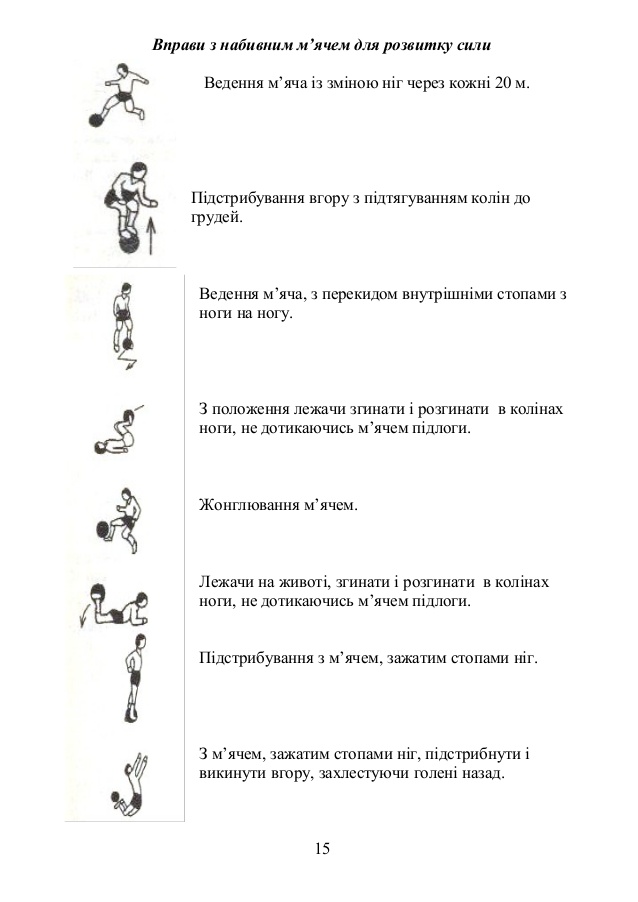 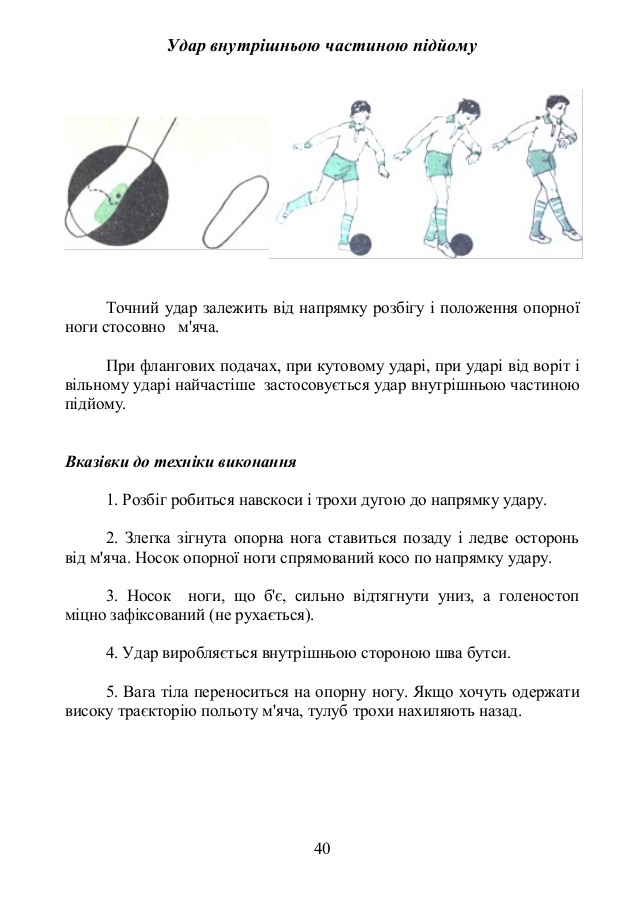 